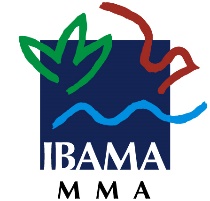 Formulário de contribuições ao Guia de AIA: Relação causal de referência de Petróleo e Gás - PerfuraçãoInstruções:1º - Ler a proposta do Guia de AIA: Relação Causal de Referência de Petróleo e Gás - Perfuração.2º - Faça as contribuições nas áreas destacadas em amarelo. Ao realizar contribuições de alteração textual nos itens 1, 2 e 3 deste documento, fazer referência ao número da linha do trecho do texto que deseja sugerir alteração, exclusão ou inclusão.CONTRIBUIÇÕES AO CAPÍTULO 1 - VINCULAÇÃO ENTRE AIA E O LAF.CONTRIBUIÇÕES AO CAPÍTULO 2 - RELAÇÃO CAUSAL: FERRAMENTA PARA A AIA.CONTRIBUIÇÕES AO CAPÍTULO 3 - RELAÇÃO CAUSAL DE REFERÊNCIA (SOMENTE TEXTO INICIAL).CONTRIBUIÇÕES AO QUADRO 1 – RELAÇÃO DE FASES, MACROATIVIDADES E ATIVIDADES RELACIONADAS À PETRÓLEO E GÁS - PERFURAÇÃO.CONTRIBUIÇÕES AO QUADRO 2 – RELAÇÃO DE ATIVIDADES, ASPECTOS AMBIENTAIS E IMPACTOS AMBIENTAIS DE REFERÊNCIA DE PETRÓLEO E GÁS – PERFURAÇÃOOUTRAS SUGESTÕES E CONTRIBUIÇÕESFASEMACROATIVIDADEATIVIDADECONTRIBUIÇÕESPlanejamentoAquisição do direito exploratório e execução dos estudos preliminaresDivulgação da atividadePlanejamentoAquisição do direito exploratório e execução dos estudos preliminaresElaboração dos estudos preliminaresOperaçãoAtividades de Apoio a Instalação, Operação e DesativaçãoMobilização da mão de obraOperaçãoAtividades de Apoio a Instalação, Operação e DesativaçãoUso e aquisição de bens, insumos e serviçosOperaçãoAtividades de Apoio a Instalação, Operação e DesativaçãoOperação e movimentação de embarcações de apoioOperaçãoAtividades de Apoio a Instalação, Operação e DesativaçãoConstrução e operação de canteiro de obras e instalações de apoioOperaçãoAtividades de Apoio a Instalação, Operação e DesativaçãoMovimentação de helicópterosOperaçãoInstalação e Operação da plataforma de perfuraçãoDeslocamento da Unidade de Perfuração Marítima para o bloco exploratórioOperaçãoInstalação e Operação da plataforma de perfuraçãoFixação da Unidade de Perfuração MarítimaOperaçãoInstalação e Operação da plataforma de perfuraçãoPerfuração marítima de poços exploratórios ou de produçãoOperaçãoTeste de formaçãoInstalação e operação de equipamentosOperaçãoCompletaçãoInstalação e operação de equipamentosOperaçãoAbandono do PoçoRetirada das estruturas submersasOperaçãoAbandono do PoçoTamponamento do poçoOperaçãoAbandono do PoçoDeslocamento da Unidade de Perfuração MarítimaATIVIDADEASPECTO AMBIENTALIMPACTO AMBIENTALCONTRIBUIÇÕESConstrução e operação de canteiro de obras e instalações de apoio(Ver aspectos e impactos da relação causal de portos organizados)(Ver aspectos e impactos da relação causal de portos organizados)Deslocamento da Unidade de Perfuração MarítimaIntrodução e dispersão de espécies exóticas invasorasRedução das populações das espécies nativasDeslocamento da Unidade de Perfuração Marítima para o bloco exploratórioIntrodução e dispersão de espécies exóticas invasorasRedução das populações das espécies nativasDivulgação da atividadeGeração de expectativaAumento do custo de vida localDivulgação da atividadeGeração de expectativaAumento/surgimento de cursos profissionalizantesDivulgação da atividadeGeração de expectativaDinamização da economia localDivulgação da atividadeGeração de expectativaEspeculação imobiliáriaDivulgação da atividadeMobilização da sociedade civil e órgãos intervenientesIncremento nos espaços de participação socialElaboração dos estudos preliminaresGeração de informaçãoAumento do conhecimento técnico e científicoElaboração dos estudos preliminaresMobilização da sociedade civil e órgãos intervenientesIncremento nos espaços de participação socialFixação da Unidade de Perfuração MarítimaChoque mecânico e arrasto da âncora e atrito da correnteDegradação das comunidades de recifes de algas calcáreas e/ou corais, ao banco de moluscos, algas e plantas aquáticasFixação da Unidade de Perfuração MarítimaChoque mecânico e arrasto da âncora e atrito da correntePerda de habitat e morte de indivíduos bentônicosFixação da Unidade de Perfuração MarítimaGeração de área de restrição de usoPerda, restrição e prejuízos às atividades pesqueirasFixação da Unidade de Perfuração MarítimaRessuspensão de sedimentosDeterioração da qualidade da águaFixação da Unidade de Perfuração MarítimaRessuspensão de sedimentosDiminuição da capacidade de sobrevivência dos organismos filtradoresInstalação e operação de equipamentosDerramamento acidental ou vazamento de substâncias contaminantesContaminação da fauna por contato ou ingestão do hidrocarboneto ou outras substâncias químicasInstalação e operação de equipamentosDerramamento acidental ou vazamento de substâncias contaminantesContaminação dos ambientes por óleo ou outras substâncias químicasInstalação e operação de equipamentosDerramamento acidental ou vazamento de substâncias contaminantesDanificação de bens materiais de terceirosInstalação e operação de equipamentosDerramamento acidental ou vazamento de substâncias contaminantesPerda, restrição e prejuízos às atividades pesqueirasInstalação e operação de equipamentosDerramamento acidental ou vazamento de substâncias contaminantesPerda, restrição e prejuízos às atividades turísticasInstalação e operação de equipamentosDerramamento acidental ou vazamento de substâncias contaminantesPressão sobre a infraestrutura aérea e portuáriaInstalação e operação de equipamentosDerramamento acidental ou vazamento de substâncias contaminantesSobrecarga na infraestrutura e nos serviços públicosInstalação e operação de equipamentosEmissões atmosféricasPoluição do arInstalação e operação de equipamentosGeração de efluentes oleosoContaminação da comunidade nectônicaInstalação e operação de equipamentosGeração de efluentes oleosoDeterioração da qualidade da águaInstalação e operação de equipamentosGeração e descarte de cascalho (cimento) e fluidoDegradação, soterramento ou afugentamento da comunidade bentônicaInstalação e operação de equipamentosGeração e descarte de cascalho (cimento) e fluidoDeterioração da qualidade da águaInstalação e operação de equipamentosGeração e descarte de cascalho (cimento) e fluidoDeterioração da qualidade dos sedimentosMobilização da mão de obraDeslocamento rotineiro de trabalhadoresIntensificação de Problemas Sociais (Aumento da taxa de incidência de: doenças, criminalidade, uso de drogas, alcoolismo e exploração sexual)Mobilização da mão de obraDeslocamento rotineiro de trabalhadoresPressão sobre a infraestrutura portuária, aeroportuária e rodoviáriaMobilização da mão de obraDeslocamento rotineiro de trabalhadoresSobrecarga na infraestrutura e nos serviços públicosMobilização da mão de obraGeração de emprego diretoDinamização da economia localMovimentação de helicópteroDerramamento acidental ou vazamento de substâncias contaminanteContaminação da fauna por contato ou ingestão do hidrocarboneto ou outras substâncias químicasMovimentação de helicópteroDerramamento acidental ou vazamento de substâncias contaminanteContaminação dos ambientes por óleo ou outras substâncias químicasMovimentação de helicópteroDerramamento acidental ou vazamento de substâncias contaminanteDanificação de bens materiais de terceirosMovimentação de helicópteroDerramamento acidental ou vazamento de substâncias contaminantePerda, restrição e prejuízos às atividades pesqueirasMovimentação de helicópteroDerramamento acidental ou vazamento de substâncias contaminantePerda, restrição e prejuízos às atividades turísticasMovimentação de helicópteroDerramamento acidental ou vazamento de substâncias contaminantePressão sobre a infraestrutura aérea e portuáriaMovimentação de helicópteroDerramamento acidental ou vazamento de substâncias contaminanteSobrecarga na infraestrutura e nos serviços públicosMovimentação de helicópteroGeração de ruídoPerturbação da avifaunaMovimentação de helicópteroOcupação do espaço aéreo e tráfegoEstresse, ferimento ou morte de avesOperação e movimentação de embarcações de apoioAtração da avifaunaAumento da ocorrência de acidentesOperação e movimentação de embarcações de apoioAtração da avifaunaDisseminação de zoonosesOperação e movimentação de embarcações de apoioAtração da avifaunaEstresse, ferimento ou morte de avesOperação e movimentação de embarcações de apoioDerramamento acidental ou vazamento de substâncias contaminantesContaminação da fauna por contato ou ingestão do hidrocarboneto ou outras substâncias químicasOperação e movimentação de embarcações de apoioDerramamento acidental ou vazamento de substâncias contaminantesContaminação dos ambientes por óleo ou outras substâncias químicasOperação e movimentação de embarcações de apoioDerramamento acidental ou vazamento de substâncias contaminantesDanificação de bens materiais de terceirosOperação e movimentação de embarcações de apoioDerramamento acidental ou vazamento de substâncias contaminantesPerda, restrição e prejuízos às atividades pesqueirasOperação e movimentação de embarcações de apoioDerramamento acidental ou vazamento de substâncias contaminantesPerda, restrição e prejuízos às atividades turísticasOperação e movimentação de embarcações de apoioDerramamento acidental ou vazamento de substâncias contaminantesPressão sobre a infraestrutura aérea e portuáriaOperação e movimentação de embarcações de apoioDerramamento acidental ou vazamento de substâncias contaminantesSobrecarga na infraestrutura e nos serviços públicosOperação e movimentação de embarcações de apoioEmissões atmosféricasContribuições para o efeito estufaOperação e movimentação de embarcações de apoioPoluição do arOperação e movimentação de embarcações de apoioGeração de efluentes oleosoDeterioração da qualidade da águaOperação e movimentação de embarcações de apoioGeração de efluentes sanitários, águas servidas e resíduos orgânicosAtração da comunidade pelágicaOperação e movimentação de embarcações de apoioGeração de efluentes sanitários, águas servidas e resíduos orgânicosDeterioração da qualidade da águaOperação e movimentação de embarcações de apoioGeração de resíduos sólidos e oleososPressão sobre a infraestrutura portuária e rodoviáriaOperação e movimentação de embarcações de apoioGeração de resíduos sólidos e oleososSobrecarga na infraestrutura e nos serviços públicosOperação e movimentação de embarcações de apoioIntrodução e dispersão de espécies exóticas invasorasRedução das populações das espécies nativasOperação e movimentação de embarcações de apoioOcupação do espaço marítimo pela presença e tráfegoAbalroamento acidental de embarcações ou petrechos de pescaOperação e movimentação de embarcações de apoioOcupação do espaço marítimo pela presença e tráfegoAbalroamento acidental de mamíferos e quelôniosOperação e movimentação de embarcações de apoioOcupação do espaço marítimo pela presença e tráfegoDegradação da biota marinhaOperação e movimentação de embarcações de apoioOcupação do espaço marítimo pela presença e tráfegoPerda, restrição e prejuízos às atividades pesqueirasPerfuração marítima de poços exploratórios ou de produçãoAlteração da luminosidade natural (Luz e sombra)Agregação da comunidade pelágicaPerfuração marítima de poços exploratórios ou de produçãoAlteração da luminosidade natural (Luz e sombra)Atração da avifaunaPerfuração marítima de poços exploratórios ou de produçãoAlteração da luminosidade natural (Luz e sombra)Indução a prática irregular à pesca de plataformaPerfuração marítima de poços exploratórios ou de produçãoAlteração da paisagemPerda, restrição e prejuízos às atividades pesqueirasPerfuração marítima de poços exploratórios ou de produçãoAlteração da paisagemPerda, restrição e prejuízos às atividades turísticasPerfuração marítima de poços exploratórios ou de produçãoDerramamento acidental ou vazamento de substâncias contaminantesContaminação da fauna por contato ou ingestão do hidrocarboneto ou outras substâncias químicasPerfuração marítima de poços exploratórios ou de produçãoDerramamento acidental ou vazamento de substâncias contaminantesContaminação dos ambientes por óleo ou outras substâncias químicasPerfuração marítima de poços exploratórios ou de produçãoDerramamento acidental ou vazamento de substâncias contaminantesDanificação de bens materiais de terceirosPerfuração marítima de poços exploratórios ou de produçãoDerramamento acidental ou vazamento de substâncias contaminantesPerda, restrição e prejuízos às atividades pesqueirasPerfuração marítima de poços exploratórios ou de produçãoDerramamento acidental ou vazamento de substâncias contaminantesPerda, restrição e prejuízos às atividades turísticasPerfuração marítima de poços exploratórios ou de produçãoDerramamento acidental ou vazamento de substâncias contaminantesPressão sobre a infraestrutura aérea e portuáriaPerfuração marítima de poços exploratórios ou de produçãoDerramamento acidental ou vazamento de substâncias contaminantesSobrecarga na infraestrutura e nos serviços públicosPerfuração marítima de poços exploratórios ou de produçãoEmissões atmosféricasContribuições para o efeito estufaPerfuração marítima de poços exploratórios ou de produçãoEmissões atmosféricasPoluição do arPerfuração marítima de poços exploratórios ou de produçãoGeração de área de restrição de usoPerda, restrição e prejuízos às atividades pesqueirasPerfuração marítima de poços exploratórios ou de produçãoGeração de áreas de pouso para avifaunaAgregação da avifaunaPerfuração marítima de poços exploratórios ou de produçãoGeração de áreas de pouso para avifaunaEstresse, ferimento ou morte de avesPerfuração marítima de poços exploratórios ou de produçãoGeração de efluentes oleosoContaminação da comunidade nectônicaPerfuração marítima de poços exploratórios ou de produçãoGeração de efluentes oleosoDeterioração da qualidade da águaPerfuração marítima de poços exploratórios ou de produçãoGeração de efluentes sanitários, águas servidas e resíduos orgânicosAtração da comunidade nectônicaPerfuração marítima de poços exploratórios ou de produçãoGeração de efluentes sanitários, águas servidas e resíduos orgânicosDeterioração da qualidade da águaPerfuração marítima de poços exploratórios ou de produçãoGeração de efluentes sanitários, águas servidas e resíduos orgânicosIndução a prática irregular à pesca de plataformaPerfuração marítima de poços exploratórios ou de produçãoGeração de resíduos sólidos e oleososPressão sobre a infraestrutura portuária e rodoviáriaPerfuração marítima de poços exploratórios ou de produçãoGeração de resíduos sólidos e oleososSobrecarga na infraestrutura e nos serviços públicosPerfuração marítima de poços exploratórios ou de produçãoGeração de ruídoAlteração comportamental da fauna marinhaPerfuração marítima de poços exploratórios ou de produçãoGeração e descarte de cascalho contaminado com fluído de base não aquosa. Fase com RiserContaminação do substrato marinhoPerfuração marítima de poços exploratórios ou de produçãoGeração e descarte de cascalho contaminado com fluído de base não aquosa. Fase com RiserDegradação da comunidade pelágicaPerfuração marítima de poços exploratórios ou de produçãoGeração e descarte de cascalho contaminado com fluído de base não aquosa. Fase com RiserDegradação, soterramento ou afugentamento da comunidade bentônicaPerfuração marítima de poços exploratórios ou de produçãoGeração e descarte de cascalho contaminado com fluído de base não aquosa. Fase com RiserDeterioração da qualidade da águaPerfuração marítima de poços exploratórios ou de produçãoGeração e descarte de cascalho e fluído de base aquosa (com e sem riser)Degradação, soterramento ou afugentamento da comunidade bentônicaPerfuração marítima de poços exploratórios ou de produçãoGeração e descarte de cascalho e fluído de base aquosa (com e sem riser)Deterioração da qualidade da águaPerfuração marítima de poços exploratórios ou de produçãoGeração e descarte de cascalho e fluído de base aquosa (com e sem riser)Deterioração da qualidade dos sedimentosPerfuração marítima de poços exploratórios ou de produçãoIntrodução e dispersão de espécies exóticas invasorasRedução das populações das espécies nativasRetirada das estruturas submersasChoque mecânico e arrasto da âncora e atrito da correnteDegradação das comunidades de recifes de algas calcáreas e/ou corais, ao banco de moluscos, algas e plantas aquáticasRetirada das estruturas submersasChoque mecânico e arrasto da âncora e atrito da correntePerda de habitat e morte de indivíduos bentônicosRetirada das estruturas submersasDerramamento acidental ou vazamento de substâncias contaminantesContaminação da fauna por contato ou ingestão do hidrocarboneto ou outras substâncias químicasRetirada das estruturas submersasDerramamento acidental ou vazamento de substâncias contaminantesContaminação dos ambientes por óleo ou outras substâncias químicasRetirada das estruturas submersasDerramamento acidental ou vazamento de substâncias contaminantesDanificação de bens materiais de terceirosRetirada das estruturas submersasDerramamento acidental ou vazamento de substâncias contaminantesPerda, restrição e prejuízos às atividades pesqueirasRetirada das estruturas submersasDerramamento acidental ou vazamento de substâncias contaminantesPerda, restrição e prejuízos às atividades turísticasRetirada das estruturas submersasDerramamento acidental ou vazamento de substâncias contaminantesPressão sobre a infraestrutura aérea e portuáriaRetirada das estruturas submersasDerramamento acidental ou vazamento de substâncias contaminantesSobrecarga na infraestrutura e nos serviços públicosRetirada das estruturas submersasGeração de resíduos sólidos e oleososPressão sobre a infraestrutura portuária e rodoviáriaRetirada das estruturas submersasGeração de resíduos sólidos e oleososSobrecarga na infraestrutura e nos serviços públicosRetirada das estruturas submersasRessuspensão de sedimentosDeterioração da qualidade da águaRetirada das estruturas submersasRessuspensão de sedimentosDiminuição da capacidade de sobrevivência dos organismos filtradoresTamponamento do poçoDerramamento acidental ou vazamento de substâncias contaminantesContaminação da fauna por contato ou ingestão do hidrocarboneto ou outras substâncias químicasTamponamento do poçoDerramamento acidental ou vazamento de substâncias contaminantesContaminação dos ambientes por óleo ou outras substâncias químicasTamponamento do poçoDerramamento acidental ou vazamento de substâncias contaminantesDanificação de bens materiais de terceirosTamponamento do poçoDerramamento acidental ou vazamento de substâncias contaminantesPerda, restrição e prejuízos às atividades pesqueirasTamponamento do poçoDerramamento acidental ou vazamento de substâncias contaminantesPerda, restrição e prejuízos às atividades turísticasTamponamento do poçoDerramamento acidental ou vazamento de substâncias contaminantesPressão sobre a infraestrutura aérea e portuáriaTamponamento do poçoDerramamento acidental ou vazamento de substâncias contaminantesSobrecarga na infraestrutura e nos serviços públicosUso e Aquisição de bens, insumos e serviçosDinamização da economiaAumento da arrecadação tributáriaUso e Aquisição de bens, insumos e serviçosDinamização da economiaSobrecarga na infraestrutura e nos serviços públicosUso e Aquisição de bens, insumos e serviçosGeração de emprego indiretoAbsorção da mão de obra localUso e Aquisição de bens, insumos e serviçosGeração de emprego indiretoDescaracterização dos meios de vida tradicionaisUso e Aquisição de bens, insumos e serviçosGeração de emprego indiretoDinamização da economia localUso e Aquisição de bens, insumos e serviçosGeração de emprego indiretoPerda da identidade cultural das comunidades locaisUso e Aquisição de bens, insumos e serviçosTransporte de bens e insumosAumento da ocorrência de acidentesUso e Aquisição de bens, insumos e serviçosTransporte de bens e insumosConflitos nos acessos à atracação, carga e descargaUso e Aquisição de bens, insumos e serviçosTransporte de bens e insumosDeterioração das estradas e acessosUso e Aquisição de bens, insumos e serviçosTransporte de bens e insumosPressão sobre a infraestrutura portuária, aeroportuária e rodoviária